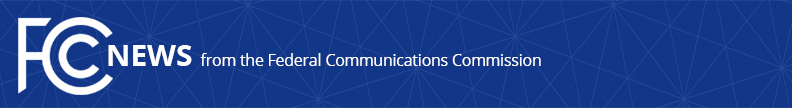 Contacto con los medios: Katie Gorscak, (202) 418-2156katie.gorscak@fcc.govPara publicación inmediataLA FCC ANUNCIA INICIATIVA PARA AUMENTAR LA DIVERSIDAD DE LOS PASANTES Y DEL PERSONAL QUE INICIA SU CARRERA LABORAL WASHINGTON, 10 de septiembre de 2020—En un esfuerzo conjunto del delegado y del presidente de la Comisión Federal de Comunicaciones (Federal Communications Commission, FCC), Geoffrey Starks y Ajit Pai, respectivamente, la Comisión ha creado una Iniciativa para promover la diversidad del personal que inicia su carrera laboral a fin de impulsar la igualdad de oportunidades para estudiantes universitarios, graduados y estudiantes de facultades de Derecho subrepresentados. Las pasantías en la Comisión brindan a los estudiantes experiencia y contactos valiosos, que a menudo derivan en un empleo en la FCC o en cualquier otra entidad del sector de comunicaciones. No obstante, durante varios años, la Comisión solo ha ofrecido pasantías voluntarias no remuneradas. Por consiguiente, estudiantes capacitados de otro modo pueden declinar estas oportunidades, entre ellos, los estudiantes de comunidades subrepresentadas. Dado que el sector de comunicaciones afecta la posibilidad de todos los estadounidenses de acceder a comunicaciones asequibles y confiables, sus empleados deben reflejar la diversidad de nuestro país. La Iniciativa para promover la diversidad del personal que inicia su carrera laboral consta de los siguientes componentes:A partir de enero de 2021, la FCC ofrecerá una serie de pasantías remuneradas a estudiantes universitarios, graduados o estudiantes de Derecho cada semestre y en verano. Dichas pasantías generarán oportunidades para estudiantes que de otro modo podrían verse económicamente imposibilitados de participar en pasantías no remuneradas en la FCC. La FCC invertirá recursos adicionales para reclutar estudiantes de instituciones de estudios superiores y universidades con alumnado históricamente afronorteamericano (Historically Black Colleges and Universities, HBCU), instituciones a las que asisten estudiantes hispanos, instituciones de estudios superiores y universidades tribales, y otras instituciones que brindan servicios educativos a minorías a fin de aumentar la diversidad de la base de solicitantes de pasantías, y de los programas de graduados destacados de Derecho (Attorney Honors), y estudiantes actuales y graduados recientes destacados de Ingeniería (Honors Engineering). La FCC incrementará las iniciativas de reclutamiento con grupos afines, como secciones de la Asociación Nacional de Estudiantes de Derecho Negros y la Sociedad de Ingenieros Profesionales Hispanos, para difundir más la existencia de pasantías y oportunidades laborales disponibles.El objetivo de estas iniciativas es no solo diversificar el talento entre el personal de la Comisión en las primeras etapas de su carrera laboral sino también aumentar la diversidad en el sector de comunicaciones en general. Asimismo, mediante esta iniciativa, la FCC se suma a muchas otras instituciones tanto públicas como privadas que han asignado recursos a la creación de planteles más heterogéneos. “Para muchísimos estudiantes, viajar a Washington y vivir allí para trabajar en una pasantía no remunerada es simplemente imposible desde un punto de vista económico”, aseguró el delegado Starks. “Dado que mi oficina valora profundamente el programa de pasantías, le presenté al presidente Pai un plan para garantizar que todos los estudiantes, independientemente de sus ingresos, puedan contribuir con nuestra agencia a través de un programa de pasantías remuneradas, y el Presidente se abocó conmigo a consolidar el anuncio de hoy. Además, me emociona que asignemos más recursos a aumentar el reclutamiento en HBCU y en otras instituciones que brindan servicios educativos a minorías para nuestros programas de pasantías, Attorney Honors y Honors Engineering. Los estudiantes y graduados de estas facultades ya están haciendo aportes impactantes en este espacio. Es hora de intensificar los esfuerzos para diversificar nuestras bases de solicitantes a fin de que las decisiones de políticas que tomemos reflejen mejor las necesidades de nuestro país tan heterogéneo”.
“Promover la diversidad en los sectores de tecnología y telecomunicaciones ha sido una importante prioridad para mí como Presidente. Por eso me apresuré a convocar una vez más al Comité Asesor sobre Diversidad y Empoderamiento Digital de la agencia, que ha estudiado formas de promover oportunidades para quienes integran las comunidades menos favorecidas”, afirmó el presidente Pai. “Todos deberían poder beneficiarse de las pasantías en la Comisión. Aparte del trabajo en sí, una pasantía puede crear oportunidades laborales futuras, tanto en la FCC como en otras entidades. Establecer un programa de pasantías remuneradas ayudará a estudiantes que de otro modo tendrían que privarse de una pasantía por dificultades financieras. Y estas actividades de divulgación focalizada garantizarán que más estudiantes de distintos orígenes puedan participar, lo que beneficia a la FCC y al sector de comunicaciones en su conjunto. Deseo agradecer al delegado Starks por ponerse al frente de esta iniciativa, y espero seguir trabajando con él para poner el programa en funcionamiento”.Difundiremos más detalles, entre ellos, cómo solicitar la participación en estos programas, en el otoño. Si desea obtener más información sobre empleos y pasantías en la FCC, visite: https://www.fcc.gov/about-fcc/jobs-internships.###
Relaciones con los medios: (202) 418-0500 / Lenguaje de señas (ASL): (844) 432-2275 / / Twitter: @FCC / www.fcc.gov Este es un anuncio extraoficial de una acción de la Comisión. La publicación del texto completo de una orden de la Comisión constituye una acción oficial. Véase MCI v. FCC, 515 F.2d 385 (Circ. del D. de C. 1974).